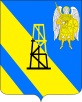 АДМИНИСТРАЦИЯ КИЕВСКОГО СЕЛЬСКОГО ПОСЕЛЕНИЯКРЫМСКОГО РАЙОНАПОСТАНОВЛЕНИЕот 01.08.2022г.		                                                      				 №  196село КиевскоеОб утверждении Порядка формирования и ведения реестра муниципальных услуг, предоставляемых администрацией Киевского сельского поселения Крымского районаВ соответствии с частью 7 статьи 11 Федерального закона от 27                                июля 2010 года № 210-ФЗ «Об организации предоставления государственных и муниципальных услуг», руководствуясь уставом Киевского сельского поселения Крымского района, п о с т а н о в л я ю:1. Утвердить Порядок формирования и ведения реестра муниципальных услуг, предоставляемых администрацией Киевского сельского поселения Крымского района (прилагается).2. Постановление администрации Киевского сельского поселения Крымского района от 30 декабря 2015 года № 448 «Об утверждении порядка формирования и ведения реестра муниципальных услуг предоставляемых администрацией Киевского сельского поселения Крымского района» признать утратившим силу.3. Главному специалисту администрации Киевского сельского поселения Крымского района З.А.Гавриловой обнародовать настоящее решение в установленном порядке и обеспечить его размещение на официальном сайте администрации Киевского сельского поселения Крымского района в информационно-телекоммуникационной сети «Интернет».4. Контроль за выполнением настоящего постановления оставляю за собой.5. Постановление вступает в силу после официального обнародования.ГлаваКиевского сельского поселенияКрымского района                                                                		Б.С.ШатунПриложениек постановлению администрацииКиевского сельского поселенияКрымского района01.08.2022г.  №196ПОРЯДОКформирования и ведения реестра муниципальных услуг, предоставляемых администрацией Киевского сельского поселения Крымского района1. Общие положения.1.1. Порядок формирования и ведения реестра муниципальных услуг, предоставляемых администрацией Киевского сельского поселения Крымского района (далее - Порядок) разработан на основании Федерального закона                  от 27 июля 2010 года № 210-ФЗ «Об организации предоставления государственных и муниципальных услуг» и устава Киевского сельского поселения Крымского района. 1.2. Термины и понятия, используемые в Порядке, применяются в том же значении, что и в Федеральном законе от 27 июля 2010 года № 210-ФЗ «Об организации предоставления государственных и муниципальных услуг» (далее - Федеральный закон).1.3. Реестр муниципальных услуг, предоставляемых администрацией Киевского сельского поселения Крымского района (далее – Реестр) представляет собой перечень муниципальных услуг, предоставляемых физическим и юридическим лицам, содержащий в определенной форме информацию о муниципальных услугах, предоставление которых регламентируется законодательными и иными нормативными правовыми актами Российской Федерации, Краснодарского края, муниципальными правовыми актами администрации Киевского сельского поселения Крымского района.1.4. Формирование Реестра - деятельность по созданию перечня муниципальных услуг, предоставляемых уполномоченными органами.Ведение Реестра - деятельность по размещению сведений о муниципальных услугах в Реестре, внесению изменений и дополнений в сведения о муниципальных услугах, исключению сведений о муниципальных услугах из Реестра.1.5. Целями ведения Реестра являются:определение количества, наименования муниципальных услуг, предоставляемых администрацией Киевского сельского поселения Крымского района, форм их предоставления;обеспечение заинтересованных лиц информацией о муниципальных услугах муниципального образования.1.6. Реестр утверждается постановлением администрации Киевского сельского поселения Крымского района.1.7. В целях обеспечения доступа физических и юридических лиц к сведениям о муниципальных услугах, предоставляемых администрацией Киевского сельского поселения Крымского района, Реестр ведется в электронном виде и подлежит размещению на официальном сайте администрации Киевского сельского поселения Крымского района (http://kievskoesp.ru).Сведения Реестра являются общедоступными и предоставляются заинтересованным лицам бесплатно.2. Формирование и ведение Реестра2.1. Уполномоченным органом по формированию и ведению Реестра является администрация Киевского сельского поселения Крымского района (далее – оператор Реестра).2.2. Формирование сведений о муниципальных услугах для размещения в Реестре осуществляется специалистами администрации и муниципальными учреждениями, непосредственно оказывающими муниципальные услуги (далее – органы, ответственные за предоставление муниципальных услуг).2.3. Ведение Реестра осуществляется оператором Реестра, на основании сведений, предоставляемых органами, ответственными за предоставление соответствующих муниципальных услуг.2.4. В течение 10 календарных дней со дня вступления в силу нормативного правового акта, устанавливающего порядок предоставления  муниципальной услуги, отменяющего или изменяющего условия предоставления муниципальной услуги, сведения о которой включены в Реестр, орган ответственный за предоставление муниципальной услуги направляет оператору Реестра сведения о новой муниципальной услуге или изменение сведений о муниципальной услуге, включенных в Реестр, согласно приложениям № 1 - 4 в электронном виде и на бумажном носителе. 2.5. В случае, если в предоставлении муниципальной услуги участвуют несколько органов, ответственных за предоставление муниципальной услуги, то направление оператору Реестра сведений об муниципальных услугах осуществляет орган, который представляет заявителю итоговый результат муниципальной услуги.2.6. Исключение сведений о муниципальных услугах из Реестра осуществляется на основании постановления администрации Киевского сельского поселения Крымского района, которым упразднено предоставление муниципальной услуги в связи с вступлением в силу нормативных правовых актов Российской Федерации, Краснодарского края.2.7. Для исключения сведений о муниципальной услуге из Реестра исполнитель, предоставлявший соответствующую муниципальную услугу, направляет оператору Реестра письменное обращение с указанием основания для его исключения и соответствующее постановление администрации Киевского сельского поселения Крымского района.2.8. Размещение полученных сведений в Реестре и на официальном сайте администрации Киевского сельского поселения Крымского района в информационно-телекоммуникационной системе "Интернет" (http://kievskoesp.ru) осуществляется оператором Реестра в течение 10 календарных дней с даты поступления от органов, ответственных за предоставление услуг, уведомления и перечня сведений о муниципальных услугах, предусмотренного пунктом 2.4 настоящего Порядка.3. Содержание Реестра3.1. Реестр составляется по форме согласно Приложению № 1 к Порядку и содержит сведения, указанные в пункте 3.2 Порядка:о муниципальных услугах, предоставляемых администрацией Киевского сельского поселения Крымского района;об услугах, указанных в части 3 статьи 1 Федерального закона и оказываемых муниципальными учреждениями и иными организациями, в которых размещается муниципальное задание (заказ), выполняемое (выполняемый) за счет средств местного бюджета;об услугах, которые являются необходимыми и обязательными для предоставления муниципальных услуг и включены в перечень, утвержденный в соответствии с пунктом 3 части 1 статьи 9 Федерального закона.3.2. Включению в Реестр подлежат следующие сведения о муниципальной услуге (перечень сведений):1) реестровый номер муниципальной услуги;2) полное наименование муниципальной услуги;3) наименование органа местного самоуправления, предоставляющего муниципальную услугу;4) дата и номер правового акта, утвердившего административный регламент;5) срок предоставления муниципальной услуги;6) сведения о документах, подлежащих представлению заявителем для получения муниципальной услуги;7) сведения о возмездности (безвозмездности) предоставления муниципальной услуги, нормативных правовых основаниях и размерах платы, взимаемой с заявителя, если муниципальная услуга предоставляется на возмездной основе, методиках расчета платы за предоставление муниципальной услуги с указанием муниципального нормативного правого акта, которым она утверждена;8) сведения о порядке обжалования решений и действий (бездействия) органа местного самоуправления, а также должностных лиц и муниципальных служащих при предоставлении муниципальной услуги и информация о должностных лицах, уполномоченных на рассмотрение жалоб, их контактные данные.4. Ответственность.4.1. Органы, ответственные за предоставление муниципальных услуг, несут ответственность за неполноту или недостоверность сведений о муниципальных услугах, размещенных в Реестре, в том числе вследствие утраты актуальности этих сведений из-за изменения нормативных правовых актов, регулирующих порядок предоставления соответствующих муниципальных услуг; за несвоевременность направления уведомлений уполномоченному лицу о необходимости включения, внесения изменений или исключения сведений о муниципальных услугах, включенных в Реестр.4.2. Оператор Реестра несет ответственность за нарушение целостности и неизменности сведений о муниципальных услугах, предоставляемых администрацией Киевского сельского поселения Крымского района, при формировании, ведении и размещении Реестра, за несвоевременность принятия мер по включению, внесению изменений или исключению сведений о муниципальных услугах, включенных в Реестр, при поступлении соответствующих уведомлений от специалистов администрации Киевского сельского поселения Крымского района.ФОРМАреестра муниципальных услуг, предоставляемых администрацией Киевского сельского поселения Крымского районаУведомление о необходимости актуализации сведений, указанных в реестре муниципальных услуг, предоставляемых администрацией Киевского сельского поселения Крымского района________________________________________________________________________________________________________________________________________ наименование органа, ответственного за предоставление муниципальной услуги
уведомляет о необходимости актуализации сведений, указанных в Реестре муниципальных услуг, предоставляемых администрацией Киевского сельского поселения Крымского районаНеобходимое действие:____________________________________________________________________________________________________________________Уведомление о необходимости актуализации сведений, указанных в Реестре муниципальных услуг, предоставляемых администрацией Киевского сельского поселения Крымского районаМуниципальное учреждение (другая организация), в котором размещается муниципальное задание ____________________________________________
_____________________________________________________________________________
уведомляет о необходимости актуализации сведений, указанных в Реестре муниципальных услуг, предоставляемых администрацией Киевского сельского поселения Крымского районаНеобходимое действие:____________________________________________________________________________________________________________________Сведения об услугах, которые являются необходимыми и обязательными для предоставления муниципальных услуг1. Сведения о местах размещения информации об организациях, предоставляющих необходимые и обязательные услуги ______________________________________________________________________________________________________________________________________________________________________________________________________________2.ПРИЛОЖЕНИЕ 1к Порядку формирования и ведения реестрамуниципальных услуг, предоставляемыхадминистрацией Киевского сельского поселения Крымского районаРеестровый номер муниципальной услуги- раздел-  № п/пПолное наименование муниципальной услугиПолное наименование муниципальной услугиНормативный правовой акт, закрепляющий предоставление услуги Нормативный правовой акт, закрепляющий предоставление услуги Нормативный правовой акт, закрепляющий предоставление услуги Дата и номер правового акта, утвердившего административный регламентДата и номер правового акта, утвердившего административный регламентСрок предоставления муниципальной услугиСрок предоставления муниципальной услугиСведения о документах, необходимых к предоставлению заявителем для оказания муниципальной услугиСведения о возмездности или безвозмездности услугиСведения о возмездности или безвозмездности услугиСведения о возмездности или безвозмездности услугиРезультат1. Муниципальные услуги, предоставляемые администрацией Киевского сельского поселения Крымского района1. Муниципальные услуги, предоставляемые администрацией Киевского сельского поселения Крымского района1. Муниципальные услуги, предоставляемые администрацией Киевского сельского поселения Крымского района1. Муниципальные услуги, предоставляемые администрацией Киевского сельского поселения Крымского района1. Муниципальные услуги, предоставляемые администрацией Киевского сельского поселения Крымского района1. Муниципальные услуги, предоставляемые администрацией Киевского сельского поселения Крымского района1. Муниципальные услуги, предоставляемые администрацией Киевского сельского поселения Крымского района1. Муниципальные услуги, предоставляемые администрацией Киевского сельского поселения Крымского района1. Муниципальные услуги, предоставляемые администрацией Киевского сельского поселения Крымского района1. Муниципальные услуги, предоставляемые администрацией Киевского сельского поселения Крымского района1. Муниципальные услуги, предоставляемые администрацией Киевского сельского поселения Крымского района1. Муниципальные услуги, предоставляемые администрацией Киевского сельского поселения Крымского района1. Муниципальные услуги, предоставляемые администрацией Киевского сельского поселения Крымского района1. Муниципальные услуги, предоставляемые администрацией Киевского сельского поселения Крымского района1. Муниципальные услуги, предоставляемые администрацией Киевского сельского поселения Крымского района1.1.2. Муниципальные услуги, предоставляемые муниципальными учреждениями и другими организациями, в которых размещается муниципальное задание2. Муниципальные услуги, предоставляемые муниципальными учреждениями и другими организациями, в которых размещается муниципальное задание2. Муниципальные услуги, предоставляемые муниципальными учреждениями и другими организациями, в которых размещается муниципальное задание2. Муниципальные услуги, предоставляемые муниципальными учреждениями и другими организациями, в которых размещается муниципальное задание2. Муниципальные услуги, предоставляемые муниципальными учреждениями и другими организациями, в которых размещается муниципальное задание2. Муниципальные услуги, предоставляемые муниципальными учреждениями и другими организациями, в которых размещается муниципальное задание2. Муниципальные услуги, предоставляемые муниципальными учреждениями и другими организациями, в которых размещается муниципальное задание2. Муниципальные услуги, предоставляемые муниципальными учреждениями и другими организациями, в которых размещается муниципальное задание2. Муниципальные услуги, предоставляемые муниципальными учреждениями и другими организациями, в которых размещается муниципальное задание2. Муниципальные услуги, предоставляемые муниципальными учреждениями и другими организациями, в которых размещается муниципальное задание2. Муниципальные услуги, предоставляемые муниципальными учреждениями и другими организациями, в которых размещается муниципальное задание2. Муниципальные услуги, предоставляемые муниципальными учреждениями и другими организациями, в которых размещается муниципальное задание2. Муниципальные услуги, предоставляемые муниципальными учреждениями и другими организациями, в которых размещается муниципальное задание2. Муниципальные услуги, предоставляемые муниципальными учреждениями и другими организациями, в которых размещается муниципальное задание2. Муниципальные услуги, предоставляемые муниципальными учреждениями и другими организациями, в которых размещается муниципальное заданиеРеестровый номер муниципальной услугиНаименование муниципальной услугиНаименование муниципальной услугиНаименование муниципальной услугиНаименование муниципального учреждения либо иной организации, предоставляющегомуниципальную услугуего контактная информацияНаименование муниципального учреждения либо иной организации, предоставляющегомуниципальную услугуего контактная информацияНаименование муниципального учреждения либо иной организации, предоставляющегомуниципальную услугуего контактная информацияНаименование муниципального учреждения либо иной организации, предоставляющегомуниципальную услугуего контактная информацияДата, номер издания правового акта, утвердившего муниципальное заданиеДата, номер издания правового акта, утвердившего муниципальное заданиеОбъем(содержание) муниципальной услугиСрок предоставления муниципальной услугиСведения об оплате(с указанием нормативно-правового обоснования оплаты)Сведения об оплате(с указанием нормативно-правового обоснования оплаты)Сведения об оплате(с указанием нормативно-правового обоснования оплаты)2.13. Сведения об услугах, которые являются необходимыми и обязательными для предоставления муниципальных услуг3. Сведения об услугах, которые являются необходимыми и обязательными для предоставления муниципальных услуг3. Сведения об услугах, которые являются необходимыми и обязательными для предоставления муниципальных услуг3. Сведения об услугах, которые являются необходимыми и обязательными для предоставления муниципальных услуг3. Сведения об услугах, которые являются необходимыми и обязательными для предоставления муниципальных услуг3. Сведения об услугах, которые являются необходимыми и обязательными для предоставления муниципальных услуг3. Сведения об услугах, которые являются необходимыми и обязательными для предоставления муниципальных услуг3. Сведения об услугах, которые являются необходимыми и обязательными для предоставления муниципальных услуг3. Сведения об услугах, которые являются необходимыми и обязательными для предоставления муниципальных услуг3. Сведения об услугах, которые являются необходимыми и обязательными для предоставления муниципальных услуг3. Сведения об услугах, которые являются необходимыми и обязательными для предоставления муниципальных услуг3. Сведения об услугах, которые являются необходимыми и обязательными для предоставления муниципальных услуг3. Сведения об услугах, которые являются необходимыми и обязательными для предоставления муниципальных услуг3. Сведения об услугах, которые являются необходимыми и обязательными для предоставления муниципальных услуг3. Сведения об услугах, которые являются необходимыми и обязательными для предоставления муниципальных услугНаименование услуги, необходимой и обязательной для предоставления муниципальной услугиНаименование услуги, необходимой и обязательной для предоставления муниципальной услугиНаименование организации, предоставляющей необходимую и обязательную услугуНаименование организации, предоставляющей необходимую и обязательную услугуНаименование организации, предоставляющей необходимую и обязательную услугуАдрес и телефон организации, предоставляющей необходимую и обязательную услугуАдрес и телефон организации, предоставляющей необходимую и обязательную услугуНаименование муниципальной услугиНаименование муниципальной услугиСрок предоставления муниципальной услугиРезультат услуги, необходимой и обязательнойСведения о возмездности или безвозмездности услугиСведения о возмездности или безвозмездности услугиОрган, предоставляющий муниципальную услугуОрган, предоставляющий муниципальную услугу3.13.1ПРИЛОЖЕНИЕ 2к Порядку формирования и ведения реестра муниципальныхуслуг, предоставляемыхадминистрацией Киевского сельского поселения Крымского районаПолное наименование муниципальной услугиПравовое обоснование предоставления услуги, в том числе реквизиты правового акта, утвердившего административный регламентМесто предоставления услуги (приема и выдачи документов)   Срок предоставления услугиПеречень необходимых документов от заявителяРезультат услугиСведения об оплате (с указанием нормативно-правового обоснования оплаты)Сведения о порядке обжалования решения и действия (бездействия) органа местного самоуправленияПРИЛОЖЕНИЕ 3к Порядку формирования и ведения реестра муниципальных услуг, предоставляемых администрацией Киевского сельского поселения Крымского районаПолное наименование муниципальной услугиНаименование муниципального учреждения (другой организации), в котором размещается муниципальное заданиеМесто предоставления услуги (приема и выдачи документов)   Правовое обоснование предоставления услуги, в том числе реквизиты правового акта, утвердившего муниципальное заданиеСрок предоставления муниципальной услугиСведения об оплате (с указанием нормативно-правового обоснования оплаты)Объем (содержание) муниципальной услугиНаименование муниципальной услугиОрган, предоставляющий муниципальную услугуНаименование услуги, необходимой и обязательной для предоставления муниципальной услугиНаименование организации, предоставляющей необходимую и обязательную услугуАдрес и телефон организации, предоставляющей необходимую и обязательную услугуРезультат услуги, необходимой и обязательнойСведения о возмездности или безвозмездностиуслуги